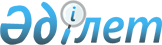 Об утверждении бюджета Есильского района Северо-Казахстанской области на 2023-2025 годыРешение маслихата Есильского района Северо-Казахстанской области от 26 декабря 2022 года № 25/284.
      Сноска. Вводится в действие с 01.01.2023 в соответствии с пунктом 14 настоящего решения.
      В соответствии со статьей 9, с пунктом 2 статьи 75 Бюджетного кодекса Республики Казахстан, подпунктом 1) пункта 1 статьи 6 Закона Республики Казахстан "О местном государственном управлении и самоуправлении в Республике Казахстан", маслихат Есильского района Северо-Казахстанской области РЕШИЛ:
      1. Утвердить бюджет Есильского района Северо-Казахстанской области на 2023-2025 годы, согласно приложениям 1, 2, 3 соответственно, в том числе на 2023 год в следующих объемах:
      1) доходы - 4 321 702,9 тысяч тенге:
      налоговые поступления - 1 195 911 тысяч тенге;
      неналоговые поступления - 28 992,2 тысяч тенге;
      поступления от продажи основного капитала - 26 060 тысяч тенге;
      поступления трансфертов - 3 070 739,7 тысяч тенге;
      2) затраты - 4 407 266,6 тысяч тенге;
      3) чистое бюджетное кредитование - 8 817 тысяч тенге:
      бюджетные кредиты - 62 100 тысяч тенге;
      погашение бюджетных кредитов - 53 283 тысяч тенге;
      4) сальдо по операциям с финансовыми активами - 0 тысяч тенге:
      приобретение финансовых активов - 0 тысяч тенге;
      поступления от продажи финансовых активов государства - 0 тысяч тенге;
      5) дефицит (профицит) бюджета - - 104 380,7 тысяч тенге;
      6) финансирование дефицита (использование профицита) бюджета - 104 380,7 тысяч тенге:
      поступление займов - 62 100 тысяч тенге;
      погашение займов - 53 283 тысяч тенге;
      используемые остатки бюджетных средств - 95 563,7 тысяч тенге.
      Сноска. Пункт 1 в редакции решения маслихата Есильского района Северо Казахстанской области от 05.04.2023 № 2/6 (вводится в действие с 01.01.2023); от 10.05.2023 № 4/52 (вводится в действие с 01.01.2023); от 01.07.2023 № 6/75 (вводится в действие с 01.01.2023); от 24.08.2023 № 7/83 (вводится в действие с 01.01.2023); от 05.10.2023 № 9/105 (вводится в действие с 01.01.2023); от 27.11.2023 № 10/122 (вводится в действие с 01.01.2023).


      1-1. Предусмотреть в бюджете района на 2023 год расходы за счет свободных остатков бюджетных средств, сложившихся на начало финансового года возврат неиспользованных целевых трансфертов выделенных в 2022 финансовом году из республиканского бюджета в сумме 7,6 тысяч тенге, за счет целевого трансферта из Национального фонда Республики Казахстан в сумме 1,4 тысяч тенге, из областного бюджета в сумме 14,9 тысяч тенге, согласно приложению 4.
      Сноска. Решение дополнено пунктом 1-1 в соответствии с решением маслихата Есильского района Северо-Казахстанской области от 05.04.2023 № 2/6 (вводится в действие с 01.01.2023).


      1-2. Предусмотреть в бюджете района на 2023 год расходы за счет свободных остатков средств, сложившихся на начало финансового года, согласно приложению 4.
      Сноска. Решение дополнено пунктом 1-2 в соответствии с решением маслихата Есильского района Северо-Казахстанской области от 05.04.2023 № 2/6 (вводится в действие с 01.01.2023).


      1-3. Предусмотреть в бюджете района на 2023 год расходы за счет трансфертов из Национального фонда Республики Казахстан:
      1)на развитие социальной и инженерной инфраструктуры в сельских населенных пунктах в рамках проекта "Ауыл-Ел бесігі", в том числе:
      на строительство культурно-досугового центра в селе Николаевка Николаевского сельского округа Есильского района
      Сноска. Решение дополнено пунктом 1-3 в соответствии с решением маслихата Есильского района Северо-Казахстанской области от 10.05.2023 № 4/52 (вводится в действие с 01.01.2023).


      2. Установить, что доходы районного бюджета на 2023 год формируются в соответствии с Бюджетным кодексом Республики Казахстан за счет следующих налоговых поступлений:
      корпоративного подоходного налога, в размере 50 % от поступивших налоговых поступлений с юридических лиц, за исключением поступлений от субъектов крупного предпринимательства и организаций нефтяного сектора, социального налога по нормативам распределения доходов, установленным областным маслихатом;
      налог на имущество юридических лиц и индивидуальных предпринимателей;
      единого земельного налога;
      акцизов на бензин (за исключением авиационного) и дизельное топливо; 
      плата за пользование земельными участками;
      государственной пошлины, кроме консульского сбора и государственных пошлин, зачисляемых в республиканский бюджет.
      3. Установить на 2023 год зачисление поступлений социального налога в размере 100 процентов в районный бюджет.
      4. Установить, что доходы районного бюджета формируются за счет следующих неналоговых поступлений:
      доходов от коммунальной собственности района:
      доходов от аренды имущества коммунальной собственности района, за исключением доходов от аренды имущества коммунальной собственности района, находящегося в управлении акимов сельского округа;
      вознаграждения по кредитам, выданным из районного бюджета;
      доходов от проведения государственных закупок, организуемых государственными учреждениями, финансируемыми из государственного бюджета;
      других неналоговых поступлений в бюджет района.
      5. Установить, что доходы районного бюджета формируются за счет следующих поступлений от продажи основного капитала:
      деньги от продажи государственного имущества, закрепленного за государственными учреждениями, финансируемыми из районного бюджета;
      поступления от продажи земельных участков, за исключением земельных участков сельскохозяйственного назначения;
      плата за продажу права аренды земельных участков.
      6. Установить, что доходы районного бюджета формируются за счет поступлений от погашения выданных из районного бюджета кредитов.
      7. Предусмотреть на 2023 год объемы трансфертов (субвенции), передаваемых из республиканского бюджета бюджету района в сумме 1 243 725 тысяч тенге, на 2024 год - 1 698 639 тысяч тенге, на 2025 год - 1 420 623 тысяч тенге.
      8. Предусмотреть на 2023 год объемы трансфертов (субвенций), передаваемых из районного бюджета, бюджетам сельских округов в сумме 594 665 тысяч тенге, в том числе:
      Алматинскому сельскому округу 18 073 тысяч тенге;
      Амангельдинскому сельскому округу 11 014 тысяч тенге;
      Булакскому сельскому округу 147 537 тысяч тенге;
      Бескудукскому сельскому округу 15 844 тысяч тенге;
      Волошинскому сельскому округу 16 470 тысяч тенге;
      Заградовскому сельскому округу 17 723 тысяч тенге;
      Заречному сельскому округу 173 005 тысяч тенге;
      Ильинскому сельскому округу 17 784 тысяч тенге;
      Корнеевскому сельскому округу 20 338 тысяч тенге;
      Николаевскому сельскому округу 15 733 тысяч тенге;
      Покровскому сельскому округу 20 591 тысяч тенге;
      Петровскому сельскому округу 16 854 тысяч тенге;
      Тарангульскому сельскому округу 15 982 тысяч тенге;
      Спасовскому сельскому округу 18 621 тысяч тенге;
      Ясновскому сельскому округу 37 900 тысяч тенге;
      Явленскому сельскому округу 31 196 тысяч тенге.
      9. Предусмотреть в бюджете района на 2023 год расходы на обслуживание долга местных исполнительных органов и иных платежей по займам из областного бюджета в сумме 48,2 тысяч тенге.
       Сноска. Пункт 9 в редакции решения маслихата Есильского района Северо Казахстанской области от 27.11.2023 № 10/122 (вводится в действие с 01.01.2023).


      10. Предусмотреть в бюджете района на 2023 год поступление целевых трансфертов из областного бюджета, в том числе:
      1) На развитие социальной и инженерной инфраструктуры в сельских населенных пунктах в рамках проекта "Ауыл-Ел бесігі", в том числе:
      на средний ремонт внутрипоселковых дорог в селе Чириковка Заречного сельского округа Есильского района;
      на строительство культурно-досугового центра в селе Николаевка Николаевского сельского округа Есильского района.
      2) на средний ремонт автомобильной дороги районного значения KTES-106 "Подьезд к селу Бескудук" Есильского района;
      3) на санаторно-курортное лечение;
      4) на протезно-ортопедические средства;
      5) на сурдотехнические средства;
      6) на тифлотехнические средства;
      7) на специальные средства передвижения (кресло-коляски);
      8) на сертификаты экономической мобильности.
      Распределение указанных трансфертов из областного бюджета определяется постановлением акимата Есильского района Северо-Казахстанской области "О реализации решения маслихата Есильского района "Об утверждении бюджета Есильского района Северо-Казахстанской области на 2023-2025 годы.
      9) на текущий ремонт отдельных помещений здания Дома культуры села Амангельдинское Есильского района;
      10) на средний ремонт внутрипоселковых дорог в селе Тарангул Тарангульского сельского округа;
      11) на средний ремонт внутрипоселковых дорог в селе Николаевка Николаевского сельского округа;
      12) на предоставление субсидий на переезд;
      13) на аренду (найм) жилья и возмещение коммунальных затрат;
      14) на единовременную денежную выплату ветеранам ВОВ на 9 мая к годовщине Победы в Великой Отечественной войне;
      15) на гигиенические средства;
      16) Исключен решением маслихата Есильского района СевероКазахстанской области от 24 августа 2023 года № 7/83 (вводится в действие с 01.01.2023).


      17) на содержание автомобильных дорог районного значения
      18) на приобретение комплексных блок-модулей очистки воды в селе Леонидовка Корнеевского сельского округа;
      19) на текущий ремонт линий уличного освещения в селе Явленка Явленского сельского округа;
      20) на текущий ремонт линий уличного освещения в селе Амангельдинское Амангельдинского сельского округа;
      21) на текущий ремонт линий уличного освещения в селе Талапкер Амангельдинского сельского округа;
      22) на текущий ремонт линий уличного освещения в селе Бескудук Бескудукского сельского округа;
      23) на текущий ремонт линий уличного освещения в селе Алабие Бескудукского сельского округа;
      24) на текущий ремонт линий уличного освещения в селе Булак Булакского сельского округа;
      25) исключен решением маслихата Есильского района СевероКазахстанской области от 05.10.2023 № 9/105 (вводится в действие с 01.01.2023);


      26) на текущий ремонт линий уличного освещения в селе Александровка Ильинского сельского округа;
      27) на текущий ремонт линий уличного освещения в селе Николаевка Николаевского сельского округа;
      28) на ограждения несанкционированных свалок;
      29) на разработку проектно-сметной документации на строительство лесной пожарной станции;
      30) на приобретение модуля пожарного прицепного.
      31) на текущий ремонт уличного освещения в селе Горное Заградовского сельского округа;
      32) на капитальный ремонт внутренних помещений здания Есильского Дома культуры.
      Сноска. Пункт 10 с изменениями, внесенными решением маслихата Есильского района Северо-Казахстанской области от 10.05.2023 № 4/52 (вводится в действие с 01.01.2023); от 24.08.2023 № 7/83 (вводится в действие с 01.01.2023); от 05.10.2023 № 9/105 (вводится в действие с 01.01.2023); от 27.11.2023 № 10/122 (вводится в действие с 01.01.2023).


      11. Предусмотреть в бюджете района на 2023 год бюджетные кредиты из республиканского бюджета для реализации мер социальной поддержки специалистов. 
      Распределение указанных кредитов из республиканского бюджета определяется постановлением акимата Есильского района Северо-Казахстанской области "О реализации решения маслихата Есильского района "Об утверждении бюджета Есильского района Северо-Казахстанской области на 2023-2025 годы".
      12. Предусмотреть в бюджете Есильского района Северо-Казахстанской области на 2023 год объемы целевых текущих трансфертов передаваемых из районного бюджета, бюджетам сельских округов.
      Распределение указанных трансфертов из районного бюджета определяется постановлением акимата Есильского района Северо-Казахстанской области "О реализации решения маслихата Есильского района "Об утверждении бюджета Есильского района Северо-Казахстанской области на 2023-2025 годы".
      13. Утвердить резерв местного исполнительного органа Есильского района на 2023 год в сумме 20 тысяч тенге.
      Сноска. Пункт 13 с изменениями, внесенными решением маслихата Есильского района Северо-Казахстанской области от 24.08.2023 № 7/83 (вводится в действие с 01.01.2023); в редакции решения маслихата Есильского района Северо-Казахстанской области от 05.10.2023 № 9/105 (вводится в действие с 01.01.2023); от 27.11.2023 № 10/122 (вводится в действие с 01.01.2023).


      14. Настоящее решение вводится в действие с 1 января 2023 года. Бюджет Есильского района Северо-Казахстанской области на 2023 год
      Сноска. Приложение 1 в редакции решения маслихата Есильского района Северо-Казахстанской области от 05.04.2023 № 2/6 (вводится в действие с 01.01.2023); от 10.05.2023 № 4/52 (вводится в действие с 01.01.2023); от 01.07.2023 № 6/75 (вводится в действие с 01.01.2023); от 24.08.2023 № 7/83 (вводится в действие с 01.01.2023); от 05.10.2023 № 9/105 (вводится в действие с 01.01.2023); от 27.11.2023 № 10/122 (вводится в действие с 01.01.2023). Бюджет Есильского района Северо-Казахстанской области на 2024 год Бюджет Есильского района Северо-Казахстанской области на 2025 год Направление свободных остатков бюджетных средств, сложившихся на 1 января 2023 года
      Сноска. Решение дополнено приложением 4 в соответствии с решением маслихата Есильского района Северо-Казахстанской области от 05.04.2023 № 2/6 (вводится в действие с 01.01.2023) ; в редакции решения маслихата Есильского района Северо-Казахстанской области от 10.05.2023 № 4/52 (вводится в действие с 01.01.2023).
					© 2012. РГП на ПХВ «Институт законодательства и правовой информации Республики Казахстан» Министерства юстиции Республики Казахстан
				
      Cекретарь маслихата Есильского районаСеверо-Казахстанской области 

А. Бектасова
Приложение 1к решению маслихатаЕсильского районаСеверо-Казахстанской областиот 26 декабря 2022 года № 25/284
Категория
Класс
Подкласс
Наименование
Сумма
(тысяч тенге)
1) Доходы
4 321 702,9
1
Налоговые поступления
1 195 911
01
Подоходный налог
435 685
1
Корпоративный подоходный налог
426 585
2
Индивидуальный подоходный налог
9 100
03
Социальный налог
563 094
1
Социальный налог
563 094
04
Налоги на собственность
68 335
1
Налоги на имущество
68 335
05
Внутренние налоги на товары, работы и услуги
109 692
2
Акцизы
2 483
3
Поступления за использование природных и других ресурсов
97 979
4
Сборы за ведение предпринимательской и профессиональной деятельности
9 230
08
Обязательные платежи, взимаемые за совершение юридически значимых действий и (или) выдачу документов уполномоченными на то государственными органами или должностными лицами
19 105
1
Государственная пошлина
19 105
2
Неналоговые поступления
28 992,2
01
Доходы от государственной собственности
5 342,2
5
Доходы от аренды имущества, находящегося в коммунальной собственности
4 932
7
Вознаграждения по кредитам, выданным из государственного бюджета
41,2
9
Прочие доходы от государственной собственности
369
03
Поступления денег от проведения государственных закупок, организуемых государственными учреждениями, финансируемыми из государственного бюджета
764
1
Поступления денег от проведения государственных закупок, организуемых государственными учреждениями, финансируемыми из государственного бюджета
764
04
Штрафы, пени, санкции, взыскания, налагаемые государственными учреждениями, за счет государственного бюджета, а также содержащимися и финансируемыми из бюджета (сметы расходов) Банка Республики Казахстан
1 024
1
Штрафы, пени, санкции, взыскания, налагаемые государственными учреждениями, за счет государственного бюджета, а также содержащимися и финансируемыми из бюджета (сметы расходов) Банка Республики Казахстан, за исключением поступлений от организаций нефтяного сектора и потерпевшим
1 024
06
Прочие неналоговые поступления
21 862
1
Прочие неналоговые поступления
21 862
3
Поступления от продажи основного капитала
26 060
01
Продажа государственного имущества, закрепленного за государственными учреждениями
10 160
1
Продажа государственного имущества, закрепленного за государственными учреждениями
10 160
03
Продажа земли и материальных активов
15 900
2
Продажа нематериальных активов
15 900
4
Поступления трансфертов
3 070 739,7
01
Трансферты из нижестоящих органов государственного управления
448 259,5
3
Трансферты из бюджетов городов, районного значения, сел, поселков, сельских округов
448 259,5
02
Трансферты из вышестоящих органов государственного управления
2 622 480,2
2
Трансферты из областного бюджета
2 622480,2
Функциона- льная группа
Админи-стратор бюджетных программ
Прог-рамма
Наименование
Сумма 
(тысяч тенге) 
2) Затраты
4 417 266,6
01
Государственные услуги общего характера
1 237 201,2
112
Аппарат маслихата района (города областного значения)
43 686
001
Услуги по обеспечению деятельности маслихата района (города областного значения)
43 686
122
Аппарат акима района (города областного значения)
242 566
001
Услуги по обеспечению деятельности акима района (города областного значения)
224 042
003
Капитальные расходы государственного органа
18 524
459
Отдел экономики и финансов района (города областного значения)
226 117,3
001
Услуги по реализации государственной политики в области формирования и развития экономической политики, государственного планирования, исполнения бюджета и управления коммунальной собственностью района (города областного значения)
61 507
015
Капитальные расходы государственного органа
1 080
113
Целевые текущие трансферты нижестоящим бюджетам
162 415,9
003
Проведение оценки имущества в целях налогообложения
1 040
010
Приватизация, управление коммунальным имуществом, постприватизационная деятельность и регулирование споров, связанных с этим
74,4
495
Отдел архитектуры, строительства, жилищно-коммунального хозяйства, пассажирского транспорта и автомобильных дорог района (города областного значения)
724 831,9
001
Услуги по реализации государственной политики на местном уровне в области жилищно-коммунального хозяйства, пассажирского транспорта и автомобильных дорог
80 627,3
003
Капитальные расходы государственного органа
24 772,1
113
Целевые текущие трансферты нижестоящим бюджетам
619 432,5
02
Оборона
45 163
122
Аппарат акима района (города областного значения)
45 163
005
Мероприятия в рамках исполнения всеобщей воинской обязанности 
9 555
006
Предупреждение и ликвидация чрезвычайных ситуаций масштаба района (города областного значения)
12 603
007
Мероприятия по профилактике и тушению степных пожаров районного (городского) масштаба, а также пожаров в населенных пунктах, в которых не созданы органы государственной противопожарной службы
23 005
03
Общественный порядок, безопасность, правовая, судебная, уголовно- исполнительная деятельность
3 503 ,5
495
Отдел архитектуры, строительства, жилищно-коммунального хозяйства, пассажирского транспорта и автомобильных дорог района (города областного значения)
3 503,5
019
Обеспечение безопасности дорожного движения в населенных пунктах
3 503,5
06
Социальная помощь и социальное обеспечение 
539 523,3
451
Отдел занятости и социальных программ района (города областного значения)
539 523,3
002
Программа занятости
85 676,7
004
Оказание социальной помощи на приобретение топлива специалистам здравоохранения, образования, социального обеспечения, культуры, спорта и ветеринарии в сельской местности в соответствии с законодательством Республики Казахстан
9 342,6
005
Государственная адресная социальная помощь
39 402,6
006
Жилищная помощь
107,5
007
Социальная помощь отдельным категориям нуждающихся граждан по решениям местных представительных органов
40 457
014
Оказание социальной помощи нуждающимся гражданам на дому
202 203
017
Обеспечение нуждающихся инвалидов обязательными гигиеническими средствами и предоставление услуг специалистами жестового языка, индивидуальными помощниками в соответствии с индивидуальной программой реабилитации инвалида
40 883,5
023
Обеспечение деятельности центров занятости населения
46 791,5
001
Услуги по реализации государственной политики на местном уровне в области обеспечения занятости и реализации социальных программ для населения
43 679,7
021
Капитальные расходы государственного органа
6 190
010
Материальное обеспечение детей-инвалидов, воспитывающихся и обучающихся на дому
1 935,5
011
Оплата услуг по зачислению, выплате и доставке пособий и других социальных выплат
840
061
Содействие добровольному переселению лиц для повышения мобильности рабочей силы
22 013,7
07
Жилищно-коммунальное хозяйство
50 325,2
495
Отдел архитектуры, строительства, жилищно-коммунального хозяйства, пассажирского транспорта и автомобильных дорог района (города областного значения)
50 325,2
007
Проектирование и (или) строительство, реконструкция жилья коммунального жилищного фонда
6 881,2
008
Организация сохранения государственного жилищного фонда
5 052
014
Развитие системы водоснабжения и водоотведения
1
016
Функционирование системы водоснабжения и водоотведения
6 500
025
Освещение улиц в населенных пунктах
10 898
026
Организация эксплуатации тепловых сетей, находящихся в коммунальной собственности районов (городов областного значения)
15 993
098
Приобретение жилья коммунального жилищного фонда
5 000
08
Культура, спорт, туризм и информационное пространство
430 949,6
457
Отдел культуры, развития языков, физической культуры и спорта района (города областного значения)
219 112,4
009
Проведение спортивных соревнований на районном (города областного значения) уровне
1 451
010
Подготовка и участие членов сборных команд района (города областного значения) по различным видам спорта на областных спортивных соревнованиях
29 939,4
003
Поддержка культурно-досуговой работы 
84 086
006
Функционирование районных (городских) библиотек
103 096,5
007
Развитие государственного языка и других языков народа Казахстана
539,5
456
Отдел внутренней политики района (города областного значения)
10 302
002
Услуги по проведению государственной информационной политики 
10 302
457
Отдел культуры, развития языков, физической культуры и спорта района (города областного значения)
159 971
001
Услуги по реализации государственной политики на местном уровне в области культуры, развития языков, физической культуры и спорта
26 986
014
Капитальные расходы государственного органа
922
032
Капитальные расходы подведомственных учреждений и организаций
74 899
113
Целевые текущие трансферты нижестоящим бюджетам
57 164,2
456
Отдел внутренней политики района (города областного значения)
41 562
001
Услуги по реализации государственной политики на местном уровне в области информации, укрепления государственности и формирования социального оптимизма граждан
25 941
006
Капитальные расходы государственного органа
6 990
003
Реализация мероприятий в сфере молодежной политики
8 631
495
Отдел архитектуры, строительства, жилищно-коммунального хозяйства, пассажирского транспорта и автомобильных дорог района (города областного значения)
2
021
Развитие объектов спорта
1
036
Развитие объектов культуры
1
10
Сельское, водное, лесное, рыбное хозяйство, особо охраняемые природные территории, охрана окружающей среды и животного мира, земельные отношения
121 513,9
459
Отдел экономики и финансов района (города областного значения)
25 239,9
099
Реализация мер по оказанию социальной поддержки специалистов
25 239,9
474
Отдел сельского хозяйства и ветеринарии района (города областного значения)
56 585
001
Услуги по реализации государственной политики на местном уровне в сфере сельского хозяйства ветеринарии
52 345
003
Капитальные расходы государственного органа
4 240
463
Отдел земельных отношений района (города областного значения)
29 689
001
Услуги по реализации государственной политики в области регулирования земельных отношений на территории района (города областного значения)
29 689
495
Отдел архитектуры, строительства, жилищно-коммунального хозяйства, пассажирского транспорта и автомобильных дорог района (города областного значения)
10 000
010
Развитие объектов сельского хозяйства
10 000
11
Промышленность, архитектурная, градостроительная и строительная деятельность
5 309,2
495
Отдел архитектуры, строительства, жилищно-коммунального хозяйства, пассажирского транспорта и автомобильных дорог района (города областного значения)
5 309,2
005
Разработка схем градостроительного развития территории района, генеральных планов городов районного (областного) значения, поселков и иных сельских населенных пунктов
5 309,2
12
Транспорт и коммуникации 
741 790,7
495
Отдел архитектуры, строительства, жилищно-коммунального хозяйства, пассажирского транспорта и автомобильных дорог района (города областного значения)
741 790,7
023
Обеспечение функционирования автомобильных дорог 
39 404,1
045
Капитальный и средний ремонт автомобильных дорог районного значения и улиц населенных пунктов
701 786,6
13
Прочие
135 171
469
Отдел предпринимательства района (города областного значения)
23 592
001
Услуги по реализации государственной политики на местном уровне в области развития предпринимательства
23 592
459
Отдел экономики и финансов района (города областного значения)
20
012
Резерв местного исполнительного органа района (города областного значения)
20
495
Отдел архитектуры, строительства, жилищно-коммунального хозяйства, пассажирского транспорта и автомобильных дорог района (города областного значения)
111 559
079
Развитие социальной и инженерной инфраструктуры в сельских населенных пунктах в рамках проекта "Ауыл-Ел бесігі"
111 559
14
Обслуживание долга
48,2
459
Отдел экономики и финансов района (города областного значения)
48,2
021
Обслуживание долга местных исполнительных органов по выплате вознаграждений и иных платежей по займам из областного бюджета
48,2
15
Трансферты
1 107 367,8
459
Отдел экономики и финансов района (города областного значения)
1 107 367,8
006
Возврат неиспользованных (недоиспользованных) целевых трансфертов
22,5
024
Целевые текущие трансферты из нижестоящего бюджета на компенсацию потерь вышестоящего бюджета в связи с изменением законодательства
512 678,9
038
Субвенции
594 665
054
Возврат сумм неиспользованных (недоиспользованных) целевых трансфертов, выделенных из республиканского бюджета за счет целевого трансферта из Национального фонда Республики Казахстан
1,4
3) Чистое бюджетное кредитование
8 817
Бюджетные кредиты
62 100
Функцио-нальная группа
Админи-стратор бюджетных программ
Прог-рамма
Наименование
Сумма 
(тысяч тенге) 
10
Сельское, водное, лесное, рыбное хозяйство, особо охраняемые природные территории, охрана окружающей среды и животного мира, земельные отношения
62 100
459
Отдел экономики и финансов района (города областного значения)
62 100
018
Бюджетные кредиты для реализации мер социальной поддержки специалистов
62 100
Погашение бюджетных кредитов
53 283
Категория 
Класс 
Подкласс 
Наименование
Сумма
(тысяч тенге) 
5
Погашение бюджетных кредитов
53 283
01
Погашение бюджетных кредитов
53 283
1
Погашение бюджетных кредитов, выданных из государственного бюджета
53 283
4) Сальдо по операциям с финансовыми активами 
0
Приобретение финансовых активов
0
Категория 
Класс 
Подкласс 
Наименование
Сумма
(тысяч тенге) 
6
Поступления от продажи финансовых активов государства 
0
01
Поступления от продажи финансовых активов государства 
0
1
Поступления от продажи финансовых активов государства внутри страны
0
5) Дефицит (профицит) бюджета 
- 104 380,7
6) Финансирование дефицита (использование профицита бюджета)
104 380,7
7
Поступление займов
62 100
01
Внутренние государственные займы
62 100
2
Договоры займа
62 100
Функцио-нальная группа
Админи-стратор бюджетных программ
Прог-рамма
Наименование
Сумма 
(тысяч тенге) 
16
Погашение займов
53 283
459
Отдел экономики и финансов района (города областного значения)
53 283
005
Погашение долга местного исполнительного органа перед вышестоящим бюджетом
53 283
Категория 
Класс 
Подкласс 
Наименование
Сумма
(тысяч тенге) 
8
Используемые остатки бюджетных средств
95 563,7
01
Остатки бюджетных средств
95 563,7
1
Свободные остатки бюджетных средств
95 563,7Приложение 2к решению маслихатаЕсильского районаСеверо-Казахстанской областиот 26 декабря 2022 года № 25/284
Категория
класс
подкласс
Наименование
Сумма (тысяч тенге)
1) Доходы
3 061 018
1
Налоговые поступления
1 318 360
01
Подоходный налог
325 142
1
Корпоративный подоходный налог
324 092
2
Индивидуальный подоходный налог
1 050
03
Социальный налог
768 833
1
Социальный налог
768 833
04
Налоги на собственность
67 126
1
Налоги на имущество
67 126
05
Внутренние налоги на товары, работы и услуги
134 159
2
Акцизы
2 804
3
Поступления за использование природных и других ресурсов
121 716
4
Сборы за ведение предпринимательской и профессиональной деятельности
9 639
08
Обязательные платежи, взимаемые за совершение юридически значимых действий и (или) выдачу документов уполномоченными на то государственными органами или должностными лицами
23 100
1
Государственная пошлина
23 100
2
Неналоговые поступления
20 938
01
Доходы от государственной собственности
8 709
5
Доходы от аренды имущества, находящегося в коммунальной собственности
7 647
7
Вознаграждения по кредитам, выданным из государственного бюджета
50
9
Прочие доходы от государственной собственности
1 012
06
Прочие неналоговые поступления
12 229
1
Прочие неналоговые поступления
12 229
3
Поступления от продажи основного капитала
23 081
01
Продажа государственного имущества, закрепленного за государственными учреждениями
23 081
1
Продажа государственного имущества, закрепленного за государственными учреждениями
23 081
4
Поступления трансфертов
1 698 639
02
Трансферты из вышестоящих органов государственного управления
1 698 639
2
Трансферты из областного бюджета
1 698 639
Функцио-нальная группа
Админис-тратор бюджетных программ
Прог-рамма
Наименование
Сумма (тысяч тенге)
2) Затраты
3 061 018
01
Государственные услуги общего характера
559 829
112
Аппарат маслихата района (города областного значения)
44 531
001
Услуги по обеспечению деятельности маслихата района (города областного значения)
44 531
122
Аппарат акима района (города областного значения)
224 109
001
Услуги по обеспечению деятельности акима района (города областного значения)
224 109
459
Отдел экономики и финансов района (города областного значения)
155 437
001
Услуги по реализации государственной политики в области формирования и развития экономической политики, государственного планирования, исполнения бюджета и управления коммунальной собственностью района (города областного значения)
57 565
113
Целевые текущие трансферты нижестоящим бюджетам
96 024
003
Проведение оценки имущества в целях налогообложения
1 472
010
Приватизация, управление коммунальным имуществом, постприватизационная деятельность и регулирование споров, связанных с этим
376
495
Отдел архитектуры, строительства, жилищно-коммунального хозяйства, пассажирского транспорта и автомобильных дорог района (города областного значения)
135 752
001
Услуги по реализации государственной политики на местном уровне в области жилищно-коммунального хозяйства, пассажирского транспорта и автомобильных дорог
62 757
113
Целевые текущие трансферты нижестоящим бюджетам
72 995
02
Оборона
18 511
122
Аппарат акима района (города областного значения)
18 511
005
Мероприятия в рамках исполнения всеобщей воинской обязанности 
12 027
006
Предупреждение и ликвидация чрезвычайных ситуаций масштаба района (города областного значения)
2 668
007
Мероприятия по профилактике и тушению степных пожаров районного (городского) масштаба, а также пожаров в населенных пунктах, в которых не созданы органы государственной противопожарной службы
3 816
03
Общественный порядок, безопасность, правовая, судебная, уголовно-исполнительная деятельность
882
495
Отдел архитектуры, строительства, жилищно-коммунального хозяйства, пассажирского транспорта и автомобильных дорог района (города областного значения)
882
019
Обеспечение безопасности дорожного движения в населенных пунктах
882
06
Социальная помощь и социальное обеспечение 
884 256
451
Отдел занятости и социальных программ района (города областного значения)
884 256
002
Программа занятости
406 928
004
Оказание социальной помощи на приобретение топлива специалистам здравоохранения, образования, социального обеспечения, культуры, спорта и ветеринарии в сельской местности в соответствии с законодательством Республики Казахстан
10 037
005
Государственная адресная социальная помощь
46 556
006
Жилищная помощь
719
007
Социальная помощь отдельным категориям нуждающихся граждан по решениям местных представительных органов
36 924
014
Оказание социальной помощи нуждающимся гражданам на дому
208 082
017
Обеспечение нуждающихся инвалидов обязательными гигиеническими средствами и предоставление услуг специалистами жестового языка, индивидуальными помощниками в соответствии с индивидуальной программой реабилитации инвалида
41 709
023
Обеспечение деятельности центров занятости населения
81 286
001
Услуги по реализации государственной политики на местном уровне в области обеспечения занятости и реализации социальных программ для населения
45 656
010
Материальное обеспечение детей-инвалидов, воспитывающихся и обучающихся на дому
2 345
011
Оплата услуг по зачислению, выплате и доставке пособий и других социальных выплат
2 717
026
Субсидирование затрат работодателя на создание специальных рабочих мест для трудоустройства лиц с инвалидностью
1 081
062
Развитие системы квалификации
216
07
Жилищно-коммунальное хозяйство
13 047
495
Отдел архитектуры, строительства, жилищно-коммунального хозяйства, пассажирского транспорта и автомобильных дорог района (города областного значения)
13 047
007
Проектирование и (или) строительство, реконструкция жилья коммунального жилищного фонда
6 061
025
Освещение улиц в населенных пунктах
6 986
08
Культура, спорт, туризм и информационное пространство
403 186
457
Отдел культуры, развития языков, физической культуры и спорта района (города областного значения)
268 633
009
Проведение спортивных соревнований на районном (города областного значения) уровне
1 745
010
Подготовка и участие членов сборных команд района (города областного значения) по различным видам спорта на областных спортивных соревнованиях
12 492
003
Поддержка культурно-досуговой работы 
101 633
006
Функционирование районных (городских) библиотек
152 168
007
Развитие государственного языка и других языков народа Казахстана
595
456
Отдел внутренней политики района (города областного значения)
10 766
002
Услуги по проведению государственной информационной политики 
10 766
457
Отдел культуры, развития языков, физической культуры и спорта района (города областного значения)
86 452
001
Услуги по реализации государственной политики на местном уровне в области культуры, развития языков, физической культуры и спорта
27 617
113
Целевые текущие трансферты нижестоящим бюджетам
58 835
456
Отдел внутренней политики района (города областного значения)
37 335
001
Услуги по реализации государственной политики на местном уровне в области информации, укрепления государственности и формирования социального оптимизма граждан
26 407
003
Реализация мероприятий в сфере молодежной политики
10 928
10
Сельское, водное, лесное, рыбное хозяйство, особо охраняемые природные территории, охрана окружающей среды и животного мира, земельные отношения
119 437
459
Отдел экономики и финансов района (города областного значения)
37 772
099
Реализация мер по оказанию социальной поддержки специалистов
37 772
474
Отдел сельского хозяйства и ветеринарии района (города областного значения)
55 912
001
Услуги по реализации государственной политики на местном уровне в сфере сельского хозяйства ветеринарии
55 912
463
Отдел земельных отношений района (города областного значения)
25 753
001
Услуги по реализации государственной политики в области регулирования земельных отношений на территории района (города областного значения)
25 753
11
Промышленность, архитектурная, градостроительная и строительная деятельность
6 164
495
Отдел архитектуры,строительства, жилищно-коммунального хозяйства, пассажирского транспорта и автомобильных дорограйона (города областного значения)
6 164
005
Разработка схем градостроительного развития территории района, генеральных планов городов районного (областного) значения, поселков и иных сельских населенных пунктов
6 164
12
Транспорт и коммуникации 
264 626
495
Отдел архитектуры, строительства, жилищно-коммунального хозяйства, пассажирского транспорта и автомобильных дорог района (города областного значения)
264 626
023
Обеспечение функционирования автомобильных дорог 
45 982
045
Капитальный и средний ремонт автомобильных дорог районного значения и улиц населенных пунктов
218 644
13
Прочие
52 439
469
Отдел предпринимательства района (города областного значения)
25 191
001
Услуги по реализации государственной политики на местном уровне в области развития предпринимательства
25 191
459
Отдел экономики и финансов района (города областного значения)
27 248
012
Резерв местного исполнительного органа района (города областного значения)
27 248
14
Обслуживание долга
51
459
Отдел экономики и финансов района (города областного значения)
51
021
Обслуживание долга местных исполнительных органов по выплате вознаграждений и иных платежей по займам из областного бюджета
51
15
Трансферты
738 590
459
Отдел экономики и финансов района (города областного значения)
738 590
038
Субвенции
738 590
3) Чистое бюджетное кредитование
- 52 390
Бюджетные кредиты
0
Погашение бюджетных кредитов
52 390
категория 
класс 
подкласс 
Наименование
Сумма (тысяч тенге)
5
Погашение бюджетных кредитов
52 390
01
Погашение бюджетных кредитов
52 390
1
Погашение бюджетных кредитов, выданных из государственного бюджета
52 390
4) Сальдо по операциям с финансовыми активами 
0
Приобретение финансовых активов
0
категория 
класс 
подкласс 
Наименование
Сумма (тысяч тенге)
6
Поступления от продажи финансовых активов государства 
0
01
Поступления от продажи финансовых активов государства 
0
1
Поступления от продажи финансовых активов государства внутри страны
0
5) Дефицит (профицит) бюджета 
52 390
6) Финансирование дефицита (использование профицита бюджета)
-52 390
7
Поступление займов
0
01
Внутренние государственные займы
0
2
Договоры займа
0
Функцио-нальная группа
Админис-тратор бюджетных программ
Прог-рамма
Наименование
Сумма (тысяч тенге)
16
Погашение займов
52 390
459
Отдел экономики и финансов района (города областного значения)
52 390
005
Погашение долга местного исполнительного органа перед вышестоящим бюджетом
52 390
категория 
класс 
подкласс 
Наименование
Сумма (тысяч тенге)
8
Используемые остатки бюджетных средств
0
01
Остатки бюджетных средств
0
1
Свободные остатки бюджетных средств
0Приложение 3к решению маслихатаЕсильского районаСеверо-Казахстанской областиот 26 декабря 2022 года № 25/284
Категория
класс
подкласс
Наименование
Сумма (тысяч тенге)
1) Доходы
2 964 306
1
Налоговые поступления
1 497 777
01
Подоходный налог
335 239
1
Корпоративный подоходный налог
334 136
2
Индивидуальный подоходный налог
1 103
03
Социальный налог
928 915
1
Социальный налог
928 915
04
Налоги на собственность
928 915
1
Налоги на имущество
69 475
05
Внутренние налоги на товары, работы и услуги
139 893
2
Акцизы
2 902
3
Поступления за использование природных и других ресурсов
127 045
4
Сборы за ведение предпринимательской и профессиональной деятельности
9 946
08
Обязательные платежи, взимаемые за совершение юридически значимых действий и (или) выдачу документов уполномоченными на то государственными органами или должностными лицами
24 255
1
Государственная пошлина
24 255
2
Неналоговые поступления
21 671
01
Доходы от государственной собственности
9 146
5
Доходы от аренды имущества, находящегося в коммунальной собственности
8 029
7
Вознаграждения по кредитам, выданным из государственного бюджета
53
9
Прочие доходы от государственной собственности
1 064
06
Прочие неналоговые поступления
12 525
1
Прочие неналоговые поступления
12 525
3
Поступления от продажи основного капитала
24 235
01
Продажа государственного имущества, закрепленного за государственными учреждениями
24 235
1
Продажа государственного имущества, закрепленного за государственными учреждениями
24 235
4
Поступления трансфертов
1 420 623
02
Трансферты из вышестоящих органов государственного управления
1 420 623
2
Трансферты из областного бюджета
1 420 623
Функцио-нальная группа
Админи-стратор бюджетных программ
Прог-рамма
Наименование
Сумма (тысяч тенге)
2) Затраты
2 964 306
01
Государственные услуги общего характера
541 029
112
Аппарат маслихата района (города областного значения)
45 746
001
Услуги по обеспечению деятельности маслихата района (города областного значения)
45 746
122
Аппарат акима района (города областного значения)
230 513
001
Услуги по обеспечению деятельности акима района (города областного значения)
230 513
459
Отдел экономики и финансов района (города областного значения)
123 169
001
Услуги по реализации государственной политики в области формирования и развития экономической политики, государственного планирования, исполнения бюджета и управления коммунальной собственностью района (города областного значения)
59 624
113
Целевые текущие трансферты нижестоящим бюджетам
61 632
003
Проведение оценки имущества в целях налогообложения
1 524
010
Приватизация, управление коммунальным имуществом, постприватизационная деятельность и регулирование споров, связанных с этим
389
495
Отдел архитектуры, строительства, жилищно-коммунального хозяйства, пассажирского транспорта и автомобильных дорог района (города областного значения)
141 601
001
Услуги по реализации государственной политики на местном уровне в области жилищно-коммунального хозяйства, пассажирского транспорта и автомобильных дорог
65 684
113
Целевые текущие трансферты нижестоящим бюджетам
75 917
02
Оборона
20 298
122
Аппарат акима района (города областного значения)
20 298
005
Мероприятия в рамках исполнения всеобщей воинской обязанности 
13 587
006
Предупреждение и ликвидация чрезвычайных ситуаций масштаба района (города областного значения)
2 761
007
Мероприятия по профилактике и тушению степных пожаров районного (городского) масштаба, а также пожаров в населенных пунктах, в которых не созданы органы государственной противопожарной службы
3 950
03
Общественный порядок, безопасность, правовая, судебная, уголовно-исполнительная деятельность
913
495
Отдел архитектуры, строительства, жилищно-коммунального хозяйства, пассажирского транспорта и автомобильных дорог района (города областного значения)
913
019
Обеспечение безопасности дорожного движения в населенных пунктах
913
06
Социальная помощь и социальное обеспечение 
938 288
451
Отдел занятости и социальных программ района (города областного значения)
938 288
002
Программа занятости
440 999
004
Оказание социальной помощи на приобретение топлива специалистам здравоохранения, образования, социального обеспечения, культуры, спорта и ветеринарии в сельской местности в соответствии с законодательством Республики Казахстан
10 389
005
Государственная адресная социальная помощь
46 731
006
Жилищная помощь
744
007
Социальная помощь отдельным категориям нуждающихся граждан по решениям местных представительных органов
38 216
014
Оказание социальной помощи нуждающимся гражданам на дому
217 563
017
Обеспечение нуждающихся инвалидов обязательными гигиеническими средствами и предоставление услуг специалистами жестового языка, индивидуальными помощниками в соответствии с индивидуальной программой реабилитации инвалида
41 774
023
Обеспечение деятельности центров занятости населения
87 630
001
Услуги по реализации государственной политики на местном уровне в области обеспечения занятости и реализации социальных программ для населения
47 548
010
Материальное обеспечение детей-инвалидов, воспитывающихся и обучающихся на дому
2 427
011
Оплата услуг по зачислению, выплате и доставке пособий и других социальных выплат
2 812
026
Субсидирование затрат работодателя на создание специальных рабочих мест для трудоустройства лиц с инвалидностью
1 119
062
Развитие системы квалификации
336
07
Жилищно-коммунальное хозяйство
13 684
495
Отдел архитектуры, строительства, жилищно-коммунального хозяйства, пассажирского транспорта и автомобильных дорог района (города областного значения)
13 684
007
Проектирование и (или) строительство, реконструкция жилья коммунального жилищного фонда
6 364
025
Освещение улиц в населенных пунктах
7 320
08
Культура, спорт, туризм и информационное пространство
576 802
457
Отдел культуры, развития языков, физической культуры и спорта района (города областного значения)
387 339
009
Проведение спортивных соревнований на районном (города областного значения) уровне
2 081
010
Подготовка и участие членов сборных команд района (города областного значения) по различным видам спорта на областных спортивных соревнованиях
12 930
003
Поддержка культурно-досуговой работы 
153 293
006
Функционирование районных (городских) библиотек
218 420
007
Развитие государственного языка и других языков народа Казахстана
615
456
Отдел внутренней политики района (города областного значения)
11 142
002
Услуги по проведению государственной информационной политики 
11 142
457
Отдел культуры, развития языков, физической культуры и спорта района (города областного значения)
138 644
001
Услуги по реализации государственной политики на местном уровне в области культуры, развития языков, физической культуры и спорта
28 962
113
Целевые текущие трансферты нижестоящим бюджетам
109 682
456
Отдел внутренней политики района (города областного значения)
39 677
001
Услуги по реализации государственной политики на местном уровне в области информации, укрепления государственности и формирования социального оптимизма граждан
27 205
003
Реализация мероприятий в сфере молодежной политики
12 472
10
Сельское, водное, лесное, рыбное хозяйство, особо охраняемые природные территории, охрана окружающей среды и животного мира, земельные отношения
124 454
459
Отдел экономики и финансов района (города областного значения)
39 095
099
Реализация мер по оказанию социальной поддержки специалистов
39 095
474
Отдел сельского хозяйства и ветеринарии района (города областного значения)
57 993
001
Услуги по реализации государственной политики на местном уровне в сфере сельского хозяйства ветеринарии
57 993
463
Отдел земельных отношений района (города областного значения)
27 366
001
Услуги по реализации государственной политики в области регулирования земельных отношений на территории района (города областного значения)
27 366
11
Промышленность, архитектурная, градостроительная и строительная деятельность
6 380
495
Отдел архитектуры, строительства, жилищно-коммунального хозяйства, пассажирского транспорта и автомобильных дорог района (города областного значения)
6 380
005
Разработка схем градостроительного развития территории района, генеральных планов городов районного (областного) значения, поселков и иных сельских населенных пунктов
6 380
12
Транспорт и коммуникации 
168 730
495
Отдел архитектуры, строительства, жилищно-коммунального хозяйства, пассажирского транспорта и автомобильных дорог района (города областного значения)
168 730
023
Обеспечение функционирования автомобильных дорог 
57 393
045
Капитальный и средний ремонт автомобильных дорог районного значения и улиц населенных пунктов
111 337
13
Прочие
57 677
469
Отдел предпринимательства района (города областного значения)
26 803
001
Услуги по реализации государственной политики на местном уровне в области развития предпринимательства
26 803
459
Отдел экономики и финансов района (города областного значения)
30 874
012
Резерв местного исполнительного органа района (города областного значения)
30 874
14
Обслуживание долга
45
459
Отдел экономики и финансов района (города областного значения)
45
021
Обслуживание долга местных исполнительных органов по выплате вознаграждений и иных платежей по займам из областного бюджета
45
15
Трансферты
516 006
459
Отдел экономики и финансов района (города областного значения)
516 006
038
Субвенции
516 006
3) Чистое бюджетное кредитование
- 52 390
Бюджетные кредиты
0
Погашение бюджетных кредитов
52 390
категория 
класс 
подкласс 
Наименование
Сумма (тысяч тенге)
5
Погашение бюджетных кредитов
52 390
01
Погашение бюджетных кредитов
52 390
1
Погашение бюджетных кредитов, выданных из государственного бюджета
52 390
4) Сальдо по операциям с финансовыми активами 
0
Приобретение финансовых активов
0
категория 
класс 
подкласс 
Наименование
Сумма (тысяч тенге)
6
Поступления от продажи финансовых активов государства 
0
01
Поступления от продажи финансовых активов государства 
0
1
Поступления от продажи финансовых активов государства внутри страны
0
5) Дефицит (профицит) бюджета 
52 390
6) Финансирование дефицита (использование профицита бюджета)
-52 390
7
Поступление займов
0
01
Внутренние государственные займы
0
2
Договоры займа
0
Функцио-нальная группа
Админис-тратор бюджетных программ
Прог-рамма
Наименование
Сумма (тысяч тенге)
16
Погашение займов
52 390
459
Отдел экономики и финансов района (города областного значения)
52 390
005
Погашение долга местного исполнительного органа перед вышестоящим бюджетом
52 390
категория 
класс 
подкласс 
Наименование
Сумма (тысяч тенге)
8
Используемые остатки бюджетных средств
0
01
Остатки бюджетных средств
0
1
Свободные остатки бюджетных средств
0Приложение 4к решению маслихатаЕсильского районаСеверо-Казахстанской областиот 26 декабря 2022 года № 25/284
Функцио-нальная группа
Админи-стратор бюджетных программ
Прог-рамма
Наименование
Сумма 
(тысяч тенге) 
01
Государственные услуги общего характера
55 947
122
Аппарат акима района (города областного значения)
1 099
003
Капитальные расходы государственного органа
1 099
459
Отдел экономики и финансов района (города областного значения)
38 750
113
Целевые текущие трансферты нижестоящим бюджетам
38 750
495
Отдел архитектуры, строительства, жилищно-коммунального хозяйства, пассажирского транспорта и автомобильных дорог района (города областного значения)
16 098
001
Услуги по реализации государственной политики на местном уровне в области жилищно-коммунального хозяйства, пассажирского транспорта и автомобильных дорог
8 563
003
Капитальные расходы государственного органа
504
113
Целевые текущие трансферты нижестоящим бюджетам
7 031
2
Оборона
9 850
122
Аппарат акима района (города областного значения)
9 850
006
Предупреждение и ликвидация чрезвычайных ситуаций масштаба района (города областного значения)
5 900
007
Мероприятия по профилактике и тушению степных пожаров районного (городского) масштаба, а также пожаров в населенных пунктах, в которых не созданы органы государственной противопожарной службы
3 950
6
Социальная помощь и социальное обеспечение
2 829
451
Отдел занятости и социальных программ района (города областного значения)
2 829
007
Социальная помощь отдельным категориям нуждающихся граждан по решениям местных представительных органов
2 829
 8
Культура, спорт, туризм и информационное пространство
24 670,4
457
Отдел культуры, развития языков, физической культуры и спорта района (города областного значения)
23 670,4
010
Подготовка и участие членов сборных команд района (города областного значения) по различным видам спорта на областных спортивных соревнованиях
6 697,4
003
Поддержка культурно-досуговой работы
7 415
006
Функционирование районных (городских) библиотек
3 368
032
Капитальные расходы подведомственных учреждений и организаций
6 190
456
Отдел внутренней политики района (города областного значения)
1 000
003
Реализация мероприятий в сфере молодежной политики
1 000
10
Сельское, водное, лесное, рыбное хозяйство, особо охраняемые природные территории, охрана окружающей среды и животного мира, земельные отношения
2 246
463
Отдел земельных отношений района (города областного значения)
2 246
001
Услуги по реализации государственной политики в области регулирования земельных отношений на территории района (города областного значения)
2 246
15
Трансферты
23,9
459
Отдел экономики и финансов района (города областного значения)
23,9
006
Возврат неиспользованных (недоиспользованных) целевых трансфертов
22,5
054
Возврат сумм неиспользованных (недоиспользованных) целевых трансфертов, выделенных из республиканского бюджета за счет целевого трансферта из Национального фонда Республики Казахстан
1,4
Итого:
95 566,3